SUGESTÃO DE MINUTA DE PORTARIA PARA DESIGNAÇÃO DE COMISSÃO DE PADRONIZAÇÃOOrientações: Este documento apresenta sugestão de minuta de Portaria para designação dos membros que irão compor Comissão de Padronização, nos termos da Portaria Seges/ME nº 938, de 2 de fevereiro de 2022.O documento deve ser produzido pelo órgão ou entidade com competência para padronização de material ou serviço considerando a política e a atividade fim desenvolvidas.A redação em preto é uma sugestão, que poderá ser alterada para atender à necessidade do órgão ou entidade.As marcações em vermelho itálico negritado referem-se aos campos que podem ser preenchidos.O órgão ou entidade deverá optar por apenas uma das sugestões de redação descritas para o parágrafo único, do art. 1º, quais sejam:Primeira opção: utilizada quando há, antecipadamente, definição clara do(s) item(ns) a ser(em) padronizado(s) com o(s) respectivo(s) códigos(s) CATMAT ou CATSER. Segunda opção: quando há definição, apenas, do objeto a ser padronizado. Assim, em momento posterior, com a elaboração do Parecer Técnico, será possível definir o(s) item(ns) e seu(s) respectivo(s) códigos(s) CATMAT e/ou CATSER. Podendo, nesse caso, ser necessário a criação de novo(s) código(s) a depender dos apontamentos e resultados a serem apresentados no Parecer Técnico.Constam nesta minuta algumas notas explicativas que estão numeradas x no rodapé da página, que visam facilitar a compreensão do agente ou setor responsável pela elaboração do documento, que deverão ser devidamente suprimidas ao se finalizar o documento na versão original.Informações sobre o Catálogo Eletrônico de Padronização estão disponíveis no link https://www.gov.br/pncp/pt-br/catalogo-eletronico-de-padronizacao.Dúvidas e pedidos de esclarecimentos poderão ser encaminhados para o e-mail cgnor-seges@economia.gov.br.Histórico de revisão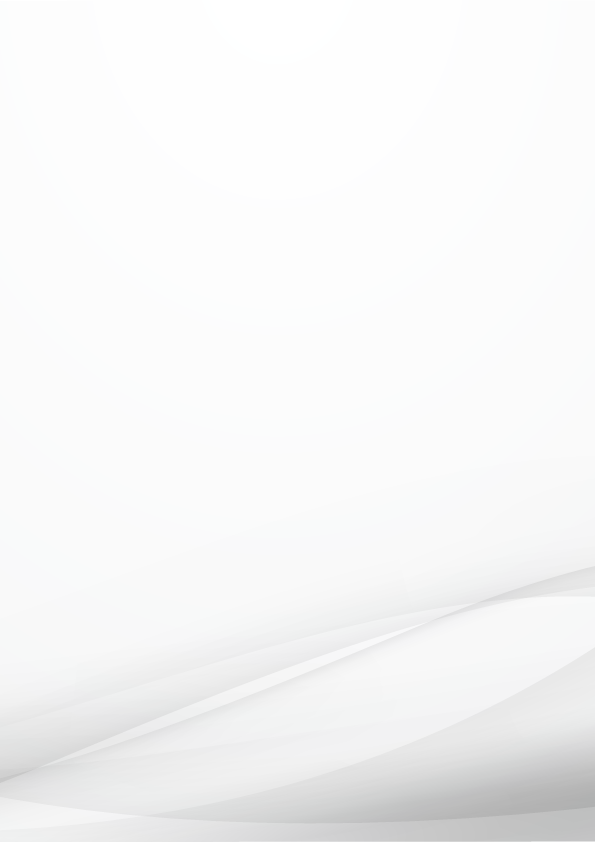 << ÓRGÃO OU ENTIDADE >>O << AUTORIDADE COMPETENTE PELA EDIÇÃO DO ATO >>, no uso das atribuições, e tendo em vista o disposto do § 1º do art. 5º da Portaria Seges/ME nº 938, de 2 de fevereiro de 2022, resolve: Art. 1º Designar os membros abaixo especificados para compor a Comissão de Padronização, do Catálogo Eletrônico de Padronização:I - << NOME >> - << CARGO >> - matrícula << NÚMERO DA MATRÍCULA >>;II - << NOME >> - << CARGO >> - matrícula << NÚMERO DA MATRÍCULA >>;III - << NOME >> - << CARGO >> - matrícula << NÚMERO DA MATRÍCULA >>;[...] << NOME >> - << CARGO >> - matrícula << NÚMERO DA MATRÍCULA >>.Parágrafo único. A Comissão que trata o caput terá a função de elaborar parecer técnico sobre os itens do << Catálogo de Materiais (CATMAT) ou Catálogo de Serviços (CATSER) >> sob o nº << CÓDIGO >>, << DESCRIÇÃO DO CÓDIGO COMO APRESENTADO NO SISTEMA DE CATALOGAÇÃO DO GOVERNO FEDERAL>>,  nº << CÓDIGO >>, << DESCRIÇÃO DO CÓDIGO COMO APRESENTADO NO SISTEMA DE CATALOGAÇÃO DO GOVERNO FEDERAL>> a serem incluídos no Catálogo Eletrônico de Padronização, considerando as especificações técnicas e estéticas, desempenho, análise de contratações anteriores, custo e condições de manutenção e garantia, se couber. OU Parágrafo único. A Comissão que trata o caput terá a função de elaborar parecer técnico sobre o objeto << DESCRIÇÃO DO OBJETO A SER PADRONIZADO >>, a ser incluído no Catálogo Eletrônico de Padronização, considerando as especificações técnicas e estéticas, desempenho, análise de contratações anteriores, custo e condições de manutenção e garantia, se couber. Art. 2º Esta Portaria entra em vigor na data de sua publicação.<< AUTORIDADE COMPETENTE PELA EDIÇÃO DO ATO >>VersãoDataDescrição0122/05/2023Publicação no PNCP